BIODATA MAHASISWA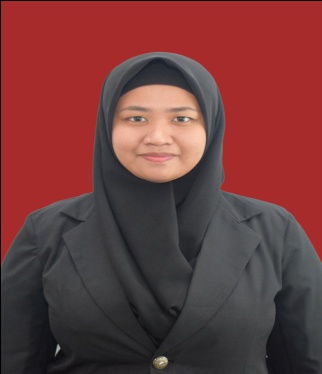 IDENTITAS DIRINama			: Gevi Rimpra WinsihNpm			: 152114204Tempat/T.Lahir		: D.Maraja, 04 Juli 1997Jenis Kelamin		: PerempuanAgama			: IslamStatus			: Belum MenikahPekerjaan			: MahasiswaAnak Ke			: 1 Dari 3 BersaudaraAlamat			: Huta I Dolok Maraja Kec. Tapian Dolok Kab. 				  SimalungunNo.Telp/Hp		: 082267273662Dosen Pembimbing	: 1. Melati Yulia Kusumastuti, S.Farm, M.Sc.				  2. Dr. M. Pandapotan Nasution, MPS, Apt.Judul Skripsi		: Skrining Fitokima Dan Uji Antibakteri Ekstrak 				  Etanol Daun Bawang Batak (Allium chinense 				  G.Don) Terhadap Bakteri Staphylococcus aureus 				 dan Escherichia coli.Indeks Komulatif	: 3.09PENDIDIKANSD			: MIS ANDALUSIA Tapian DolokSMP			: SMP Swasta TAMANSISWA Tapian DolokSMA			: SMK KESEHATAN SAHATAORANG TUANama Ayah		: SugiantoPekerjaan			: WiraswastaNama Ibu			: SusilawatiPekerjaan			: Ibu Rumah TanggaAlamat			: Huta I Dolok Maraja Kec. Tapian Dolok Kab. 				  Simalungun